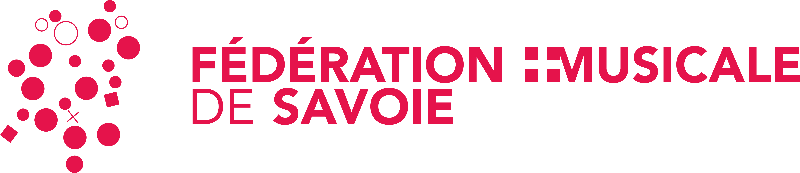 DEMANDE D’AUTORISATION MUSIQUE EN FOND SONORE : Kermesse, brocante, loto, séminaire, …A adresser complétée à la Fédération Musicale de Savoie 3 semaines avant la date de votre événementNom de l’Association ou de l’EEA ………………………………………………………...........................................................Nom et prénom du représentant : ……………………………………………………………………………………………………………….Qualité : ……………………………...............................................................................................................................Adresse : ………………………………………………………………………………………………………………………………………………………Code postal : ……………………………  Ville : ………………………………………………………………………………………………………..Tél : …………………………………….   Courriel : ………………………………………………………………………………………………………Site Internet : ……………………………………………………………………………………………………………………………………………….Numéro SIREN : ……………………………………………………………………………………………………………………………………………Nature de l’événement : ……………………………………………………………………………....................................................Conditions d’organisation :Date de l’événement :  ………/…….../……....       de      ……… h ………   à   ……… h ………Nom et adresse du lieu (salle, chapiteau, plein air, …) : ………………………………………………………………………………………………………………………………………………………………………………………………………………………………………………………….Caractéristiques :  Entrée payante	Prix d’entrée : ……………………. €   Durée : …………………… jour(s)	Capacité d’accueil (ou à défaut fréquentation) : …………………………….	Durée : …………….. jour(s) x forfait par jour de : …………………    € TTC	= montant de droits d’auteur à régler : ……………………………...  € TTC  Entrée gratuite	Durée : …………….. jour(s) x forfait par jour de : ………………...    € TTC	= montant de droits d’auteur à régler : ……………………………...  € TTC  Stand ou	Durée : ……………. semaine(s) x forfait/semaine de : .…………… € TTCsonorisation de rues	= montant de droits d’auteur à régler : ……………………………...  € TTC		